UDRUŽENJE PRIVATNIH DOKTORA MEDICINE I STOMATOLOGIJE ČAČAK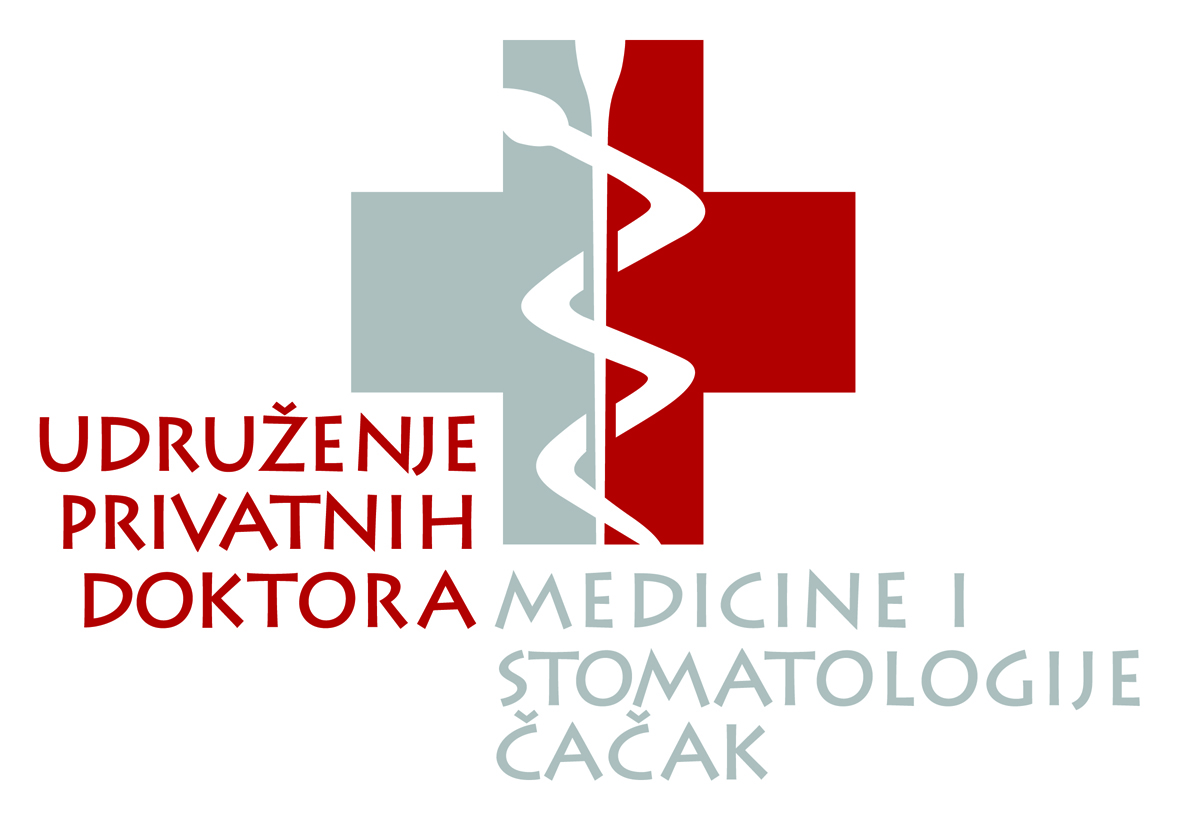 organizujeSIMPOZIJUM  Doprinos svakodnevnoj stomatološkoj praksi01. 04. 2017. Restoran LIDAVrnjačka banja, Kneza Miloša 76 VUdruženje Vas poziva da uzmete učešće u programu kontinuirane edukacije iz različitih oblasti stomatologije,Rukovodilac skupa prof.dr Rade Živković.Molimo Vas da se kao učesnik skupa na vreme prijavite i obezbedite mesto avansnom uplatom kotizacije od 2 500,00 dinara, najkasnije do 25.03.2017. Kotizacija se uplaćuje na   žiro račun Udruženja : 205 – 6578 -45,poziv na broj: broj licence.Simpozijum je akreditovan sa 4 boda,  za doktore stomatologije,  stom. /med. sestre – tehničare i zubne tehničare.SatnicaPredavač10:00Registracija učesnika11:00Otvaranje skupa, pozdravna rečPotpredsednik UdruženjaDr Mladen Behara11:15Lokalni anestetički rastvori u svakodnevnim indikacijamaProf Dr Božidar Brković12:00Biodentin ,gde,kada i kakoDr sci Tatjana Savić Stanković13:00Preporuke za izbor cementaDoc Dr Aleksandra Milić Lemić14:10Diskusija14:15Kako terapijski zbrinuti subtotalnu krezubostDr sci Katarina Radović15:00Parodontološki principi u u estetskoj stomatologijiProf Dr Zoran Aleksić16:00Kako rešiti nepravilnosti prednjih zubaProf Dr Rade Živković17:00Diskusija17:30Podela sertifikataorganizator